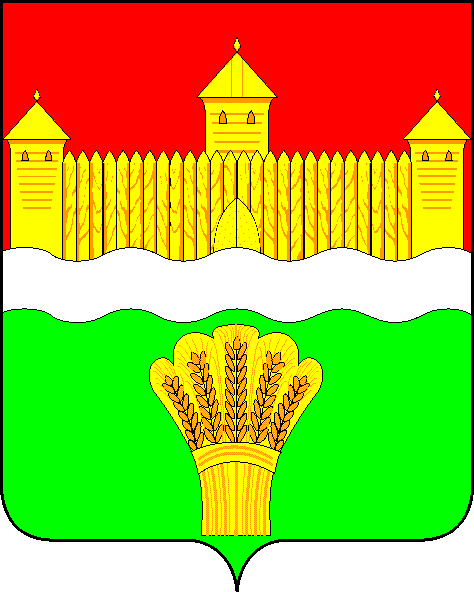 КЕМЕРОВСКАЯ ОБЛАСТЬ - КУЗБАСССОВЕТ НАРОДНЫХ ДЕПУТАТОВКЕМЕРОВСКОГО МУНИЦИПАЛЬНОГО ОКРУГАПЕРВОГО СОЗЫВАСЕССИЯ № 67РЕШЕНИЕот «28» марта 2024 г. № 933г. КемеровоО внесении изменений в Примерное положение об оплате труда работников муниципальных учреждений физической культуры и спорта Кемеровского муниципального округа, утвержденное решением Совета народных депутатов Кемеровского муниципального округа от 27.02.2020 № 81В соответствии с Федеральным законом от 06.10.2003 № 131 – ФЗ «Об общих принципах организации местного самоуправления в Российской Федерации», постановлением Правительства Кемеровской области-Кузбасса    от 12.02.2021 № 72 «О Примерном положении об оплате труда работников государственных учреждений Кемеровской области, подведомственных Министерству физической культуры и спорта Кузбасса», постановлением Правительства Кемеровской области – Кузбасса от 28.02.2024 № 22-рг «Об увеличении фондов оплаты труда работников государственных учреждений Кемеровской области – Кузбасса», руководствуясь частью 1 статьи 71 Устава Кемеровского муниципального округа, Совет народных депутатов Кемеровского муниципального округаРЕШИЛ:Увеличить с 01.03.2024 на 7,7 процента оклады (должностные оклады), ставки заработной платы работников муниципальных учреждений физической культуры и спорта, муниципальных образовательных организаций физической культуры и спорта Кемеровского муниципального округа, созданных в форме учреждений.Внести изменения в Примерное положение об оплате труда работников муниципальных учреждений физической культуры и спорта Кемеровского муниципального округа, утвержденное решением Совета народных депутатов Кемеровского муниципального округа от 27.02.2020 № 81 «Об утверждении Примерного положения об оплате труда работников муниципальных учреждений физической культуры и спорта Кемеровского муниципального округа», изложив приложения 1-7 к Примерному положению об оплате труда работников муниципальных учреждений физической культуры и спорта Кемеровского муниципального округа в редакции согласно приложению к настоящему решению.Признать утратившими силу:Решение Совета народных депутатов Кемеровского муниципального округа от 26.10.2023 № 869 «О внесении изменений в Примерное положение об оплате труда работников муниципальных учреждений физической культуры и спорта Кемеровского муниципального округа».Решение Совета народных депутатов Кемеровского муниципального округа от 30.11.2023 № 893 «О внесении изменений в решение Совета народных депутатов Кемеровского муниципального округа от 26.10.2023 № 869 «О внесении изменений в Примерное положение об оплате труда работников муниципальных учреждений физической культуры и спорта Кемеровского муниципального округа».Опубликовать настоящее решение в газете «Заря», официальном сетевом издании «Электронный бюллетень администрации Кемеровского муниципального округа» и на официальном сайте Совета народных депутатов Кемеровского муниципального округа в информационно-телекоммуникационной сети «Интернет».Контроль за исполнением настоящего решения возложить на              Евдокимова Н.Я. - председателя комитета по бюджету, налогам и предпринимательству.Решение вступает в силу со дня его официального опубликования и распространяется на правоотношения, возникшие с 01.03.2024.ПредседательСовета народных депутатовКемеровского муниципального округа                                        В.В. ХарлановичГлава округа                                                                                       М.В. КоляденкоПРИЛОЖЕНИЕк решению Совета народных депутатовКемеровского муниципального округаот «28» марта 2024 г. № 933ПРИЛОЖЕНИЕ 1к Примерному положениюоб оплате труда работниковмуниципальных  учреждений физической  культуры и спорта Кемеровского муниципального округаРекомендуемые размеры окладов (должностных окладов), ставок заработной платы с учетом повышающих коэффициентов работников учреждений физической культуры и спорта Кемеровского муниципального округаПРИЛОЖЕНИЕ 2к Примерному положениюоб оплате труда работниковмуниципальных  учреждений физической  культуры и спорта Кемеровского муниципального округаРекомендуемые размеры окладов (должностных окладов), ставок заработной платы с учетом повышающих коэффициентов работников образовательных организаций физической культуры и спорта, созданных в форме учрежденийПримечание: Муниципальное учреждение дополнительного образования Кемеровского муниципального округа вправе вводить в штатное расписание должности, предусмотренные настоящей таблицей, при наличии лицензии на осуществление образовательной деятельности.ПРИЛОЖЕНИЕ 3к Примерному положениюоб оплате труда работниковмуниципальных  учреждений физической  культуры и спорта Кемеровского муниципального округаРекомендуемые размеры окладов (должностных окладов), ставок заработной платы с учетом повышающих коэффициентов медицинских работников муниципальных учреждений физической культуры и спортаПримечание. При установлении должностного оклада медицинских работников муниципальных учреждений физической культуры и спорта принимается квалификационная категория согласно приказу органа (учреждения) здравоохранения, при котором создана аттестационная комиссия по присвоению квалификационных категорий медицинским работникам.ПРИЛОЖЕНИЕ 4к Примерному положениюоб оплате труда работниковмуниципальных  учреждений физической  культуры и спорта Кемеровского муниципального округаРекомендуемые размеры окладов (должностных окладов), ставок заработной платы с учетом повышающих коэффициентов руководителей, специалистов и служащих муниципальных учреждений физической культуры и спорта<*> К основным отделам относятся подразделения, определяющие техническую и экономическую политику организации.<**> За исключением случаев, когда должность с наименованием «главный» является составной частью должности руководителя или заместителя руководителя организации либо исполнение функций по должности специалиста с наименованием «главный» возлагается на руководителя или заместителя руководителя организации.ПРИЛОЖЕНИЕ 5к Примерному положениюоб оплате труда работниковмуниципальных  учреждений физической  культуры и спорта Кемеровского муниципального округаРекомендуемые размеры окладов (должностных окладов), ставок заработной платы с учетом повышающих коэффициентов руководителей, специалистов сферы культуры, искусства и кинематографии, работающих в муниципальных учреждениях физической культуры и спорта ПРИЛОЖЕНИЕ 6к Примерному положениюоб оплате труда работниковмуниципальных  учреждений физической  культуры и спорта Кемеровского муниципального округаРекомендуемые размеры окладов (должностных окладов), ставок заработной платы с учетом повышающих коэффициентов работников, осуществляющих профессиональную деятельность по профессиям рабочих в муниципальных учреждениях физической культуры и спорта 1. Другим рабочим, не предусмотренным настоящим перечнем, оплата труда в соответствии с 4 квалификационным уровнем профессиональной квалификационной группы «Общеотраслевые профессии рабочих второго уровня» может устанавливаться при условии выполнения ими качественно и в полном объеме работ по трем и более профессиям (специальностям), если по одной из них они имеют разряд работ не ниже 6.2. В муниципальных учреждениях физической культуры и спорта Кемеровского муниципального округа могут применяться перечни высококвалифицированных рабочих, занятых на важных и ответственных работах, оплата труда которых устанавливается в соответствии с 4 квалификационным уровнем профессиональной квалификационной группы «Общеотраслевые профессии рабочих второго уровня», утвержденные в других отраслях, при условии выполнения соответствующих видов работ.3. Водителям 1 класса, предусмотренным в 4 квалификационном уровне, выплата за классность учтена в размере оклада (должностного оклада), ставки заработной платы.4. Вопрос о целесообразности оплаты труда высококвалифицированных рабочих в соответствии с настоящим перечнем в каждом конкретном случае решается муниципальным учреждением физической культуры и спорта Кемеровского муниципального округа.5. Оплата труда рабочих в соответствии с 4 квалификационным уровнем профессиональной квалификационной группы «Общеотраслевые профессии рабочих второго уровня» устанавливается муниципальным учреждением физической культуры и спорта Кемеровского муниципального округа строго в индивидуальном порядке с учетом квалификации, объема и качества выполняемых работ в пределах средств, направляемых на оплату труда. Указанная оплата может носить как постоянный, так и временный характер.ПРИЛОЖЕНИЕ 7к Примерному положениюоб оплате труда работниковмуниципальных  учреждений физической  культуры и спорта Кемеровского муниципального округаРекомендуемые размеры окладов (должностных окладов), ставок заработной платы с учетом повышающих коэффициентов руководителей и служащих молодежных учреждений № п/пДолжности, отнесенные к профессиональной квалификационной группеОклад по профессиональной квалификационной группе, ставка по профессиональной квалификационной группе,  рублейРазмер повышающего коэффициент к окладу (должностному окладу), ставке заработной платыОклад (должностной оклад), ставка заработной платы по профессиональной группе, рублей12345Профессиональная квалификационная группа должностей работников физической культуры и спорта первого уровняПрофессиональная квалификационная группа должностей работников физической культуры и спорта первого уровняПрофессиональная квалификационная группа должностей работников физической культуры и спорта первого уровняПрофессиональная квалификационная группа должностей работников физической культуры и спорта первого уровняПрофессиональная квалификационная группа должностей работников физической культуры и спорта первого уровня1 квалификационный уровень1 квалификационный уровень44921Дежурный по спортивному залу1,100449432Сопровождающий спортсмена-инвалида первой группы инвалидности1.100449432 квалификационный уровень2 квалификационный уровень45401Спортивный судья1,542870042Спортсмен2выполнивший нормативные требования программы по виду спорта для присвоения спортивного разряда;1,405963832выполнивший нормативные требования программы по виду спорта для присвоения спортивного разряда кандидата в мастера спорта;1,703477332выполнивший нормативные требования программы по виду спорта для присвоения спортивного звания мастера спорта;2,060493542выполнивший нормативные требования программы по виду спорта для присвоения спортивного звания мастера спорта международного класса;2,4510111282достигший уровня спортивного мастерства, мастер спорта международного класса - призер всероссийских соревнований;2,8652130082достигший международного уровня спортивного мастерства, мастер спорта международного класса - призер международных соревнований3,348015200Профессиональная квалификационная группа должностей работников физической культуры и спорта второго уровняПрофессиональная квалификационная группа должностей работников физической культуры и спорта второго уровняПрофессиональная квалификационная группа должностей работников физической культуры и спорта второго уровняПрофессиональная квалификационная группа должностей работников физической культуры и спорта второго уровняПрофессиональная квалификационная группа должностей работников физической культуры и спорта второго уровня1 квалификационный уровень1 квалификационный уровень46341Техник по эксплуатации и ремонту спортивной техники1со средним профессиональным образованием без предъявления требований к стажу работы;1,119251861II категории со средним профессиональным образованием и стажем работы в должности техника не менее 2 лет;1,238957411I категории со средним профессиональным образованием и стажем работы в должности техника II категории не менее 2 лет;1,376763801высококвалифицированный техник, занятый эксплуатацией и обслуживанием сложного оборудования1,510870011высококвалифицированный техник, занятый эксплуатацией и обслуживанием сложного оборудования1,668377312Спортсмен-инструктор, инструктор по адаптивной физической культуре2выполнивший нормативные требования программы по виду спорта для присвоения спортивного разряда;1,376763802выполнивший нормативные требования программы по виду спорта для присвоения спортивного разряда;1,510870012выполнивший нормативные требования программы по виду спорта для присвоения спортивного разряда  кандидата в мастера спорта;1,668377312выполнивший нормативные требования программы по виду спорта для присвоения спортивного разряда  кандидата в мастера спорта;1,830884842выполнивший нормативные требования программы по виду спорта для присвоения спортивного звания мастера спорта;2,018193522выполнивший нормативные требования программы по виду спорта для присвоения спортивного звания мастера спорта;2,2131102562выполнивший нормативные требования программы по виду спорта для присвоения спортивного звания мастера спорта международного класса;2,4001111222выполнивший нормативные требования программы по виду спорта для присвоения спортивного звания мастера спорта международного класса;2,6005120512достигший уровня спортивного мастерства, мастер спорта международного класса - призер всероссийских соревнований;2,8059130032достигший уровня спортивного мастерства, мастер спорта международного класса - призер всероссийских соревнований;3,0402140882достигший международного уровня спортивного мастерства, мастер спорта международного класса - призер международных соревнований3,2791151952достигший международного уровня спортивного мастерства, мастер спорта международного класса - призер международных соревнований3,5317163663Инструктор по спорту3со средним профессиональным образованием без предъявления требований к стажу работы;1,376763803со средним профессиональным образованием без предъявления требований к стажу работы;1,510870013имеющий высшее профессиональное образование без предъявления требований к стажу работы или среднее профессиональное образование и стаж по профилю работы от 2 до 5 лет;1,668377313имеющий высшее профессиональное образование и стаж работы по профилю от 2 до 5 лет или среднее профессиональное образование и стаж работы по профилю от 5 до 10 лет;1,830884843имеющий высшее профессиональное образование и стаж работы по профилю от 5 до 10 лет или среднее профессиональное образование и стаж работы по профилю свыше 10 лет;2,018193523имеющий высшее профессиональное образование и стаж работы по профилю свыше 10 лет или II квалификационную категорию;2,2131102563имеющий I квалификационную категорию;2,4001111223имеющий высшую квалификационную категорию2,6005120512 квалификационный уровень2 квалификационный уровень47151Инструктор-методист по адаптивной физической культуре1со средним профессиональным (физкультурным) образованием без предъявления требований к стажу работы;1,484970011с высшим профессиональным (физкультурным) образованием без предъявления требований к стажу работы или средним профессиональным (физкультурным) образованием и стажем работы в должности тренера-преподавателя по адаптивной физической культуре не менее 1 года;1,639777311с высшим профессиональным (физкультурным) образованием и стажем педагогической (тренерской) работы по профилю не менее 2 лет или средним профессиональным (физкультурным) образованием и стажем педагогической (тренерской) работы по профилю не менее 5 лет;1,799484841с высшим профессиональным (физкультурным) образованием и стажем педагогической (тренерской) работы по профилю не менее 5 лет или средним профессиональным (физкультурным) образованием и стажем педагогической (тренерской) работы по профилю не менее 10 лет;1,983593521с высшим профессиональным (физкультурным) образованием и стажем педагогической (тренерской) работы по профилю не менее 10 лет или высшим профессиональным (физкультурным) образованием и стажем работы в должности старшего тренера-преподавателя по адаптивной физической культуре свыше 5 лет;2,1751102561с высшим профессиональным (физкультурным) образованием и стажем педагогической (тренерской) работы по профилю не менее 15 лет, или высшим профессиональным (физкультурным) образованием и стажем работы в должности старшего тренера-преподавателя по адаптивной физической культуре свыше 7 лет, или наличие II квалификационной категории;2,3590111231имеющий I квалификационную категорию;2,5559120511имеющий высшую квалификационную категорию2,5070118212Тренер, тренер-преподаватель по адаптивной физической культуре2со средним профессиональным образованием без предъявления требований к стажу работы;1,389965532с высшим профессиональным образованием без предъявления требований к стажу работы или средним профессиональным образованием и стажем педагогической (тренерской) работы от 2 до 5 лет;1,684579422с высшим профессиональным образованием и стажем педагогической (тренерской) работы от 2 до 5 лет или средним профессиональным образованием и стажем педагогической (тренерской) работы от 5 до 10 лет;1,844286952с высшим профессиональным образованием и стажем педагогической (тренерской) работы от 5 до 10 лет или средним профессиональным образованием и стажем педагогической работы свыше 10 лет;2,027495592с высшим профессиональным образованием и стажем педагогической (тренерской) работы от 10 до 20 лет;2,2199104672с высшим профессиональным образованием и стажем педагогической (тренерской) работы свыше 20 лет либо имеющий II квалификационную категорию;2,4033113322имеющий I квалификационную категорию;2,6000122592имеющий высшую квалификационную категорию2,8021132123Инструктор-методист физкультурно-спортивной организации,администратор тренировочного процесса1,484970013Инструктор-методист физкультурно-спортивной организации,администратор тренировочного процесса2,3590111234Оператор видеозаписи спортивной сборной команды1,639777314Оператор видеозаписи спортивной сборной команды1,799484843 квалификационный уровень3 квалификационный уровеньСпециалист по подготовке спортивного инвентаря1,79948484Специалист по подготовке спортивного инвентаря1,98359352Профессиональная квалификационная группа должностей работников физической культуры и спорта третьего уровняПрофессиональная квалификационная группа должностей работников физической культуры и спорта третьего уровняПрофессиональная квалификационная группа должностей работников физической культуры и спорта третьего уровняПрофессиональная квалификационная группа должностей работников физической культуры и спорта третьего уровняПрофессиональная квалификационная группа должностей работников физической культуры и спорта третьего уровня1 квалификационный уровень1 квалификационный уровень52341Специалист спортивной сборной команды (по виду спорта)1,620584821Специалист спортивной сборной команды (по виду спорта)2,1248111212Аналитик (по виду или группе видов спорта)2,1248111212Аналитик (по виду или группе видов спорта)2,9030151943Врач по спортивной медицине спортивных сборных команд (по видам спорта)2,9030151944Тренер спортивной сборной команды, тренер-консультант (по виду спорта)2,9030151942 квалификационный уровень2 квалификационный уровень58001Старший тренер спортивной сборной команды (по виду спорта)2,8219163672Начальник спортивной сборной команды (по виду спорта)2,821916367Профессиональная квалификационная группа должностей работников физической культуры и спорта четвертого уровняПрофессиональная квалификационная группа должностей работников физической культуры и спорта четвертого уровняПрофессиональная квалификационная группа должностей работников физической культуры и спорта четвертого уровняПрофессиональная квалификационная группа должностей работников физической культуры и спорта четвертого уровняПрофессиональная квалификационная группа должностей работников физической культуры и спорта четвертого уровня2 квалификационный уровень2 квалификационный уровень9215Главный тренер спортивной сборной команды (по виду спорта)2,252320755№ п/пДолжности, отнесенные к профессиональной квалификационной группеОклад по профессиональной квалификационной группе, ставка по профессиональной квалификационной группе,  рублейРазмер повышающего коэффициент к окладу (должностному окладу), ставке заработной платыОклад (должностной оклад), ставка заработной платы по профессиональной группе, рублей12345Профессиональная квалификационная группа должностей работников учебно-вспомогательного персонала первого уровня4292Секретарь учебной частисо средним (полным) общим образованием без предъявления требований к стажу работы;1,20875188со средним профессиональным образованием без предъявления требований к стажу работы или средним (полным) общим образованием и стажем работы не менее 3 лет;1,33805743с высшим профессиональным образованием без предъявления требований к стажу работы или средним профессиональным образованием и стажем работы не менее 3 лет1,48706382Профессиональная квалификационная группа должностей педагогических работников54262 квалификационный уровень2 квалификационный уровень1Тренер-преподаватель1со средним профессиональным образованием без предъявления требований к стажу работы;1,328772101с высшим профессиональным образованием без предъявления требований к стажу работы или средним профессиональным образованием и стажем педагогической работы от 2 до 5 лет;1,463879431с высшим профессиональным образованием и стажем педагогической работы от 2 до 5 лет или средним профессиональным образованием и стажем педагогической работы от 5 до 10 лет;1,602686961с высшим профессиональным образованием и стажем педагогической работы от 5 до 10 лет или средним профессиональным образованием и стажем педагогической работы свыше 10 лет;1,761895601с высшим профессиональным образованием и стажем педагогической работы от 10 до 20 лет;1,9291104671с высшим профессиональным образованием и стажем педагогической работы свыше 20 лет либо имеющий II квалификационную категорию;2,0885113321имеющий I квалификационную категорию;2,2592122581имеющий высшую квалификационную категорию2,4348132112Концертмейстер2со средним музыкальным образованием без предъявления требований к стажу работы;1,328772102с высшим музыкальным образованием без предъявления требований к стажу работы или средним музыкальным образованием и стажем педагогической работы от 2 до 5 лет;1,463879432с высшим музыкальным образованием и стажем педагогической работы от 2 до 5 лет или со средним музыкальным образованием и стажем педагогической работы от 5 до 10 лет;1,602686962с высшим музыкальным образованием и стажем педагогической работы от 5 до 10 лет или со средним музыкальным образованием и стажем педагогической работы свыше 10 лет;1,761895602с высшим музыкальным образованием и стажем педагогической работы от 10 до 20 лет;1,9291104672с высшим музыкальным образованием и стажем педагогической работы свыше 20 лет или имеющий II квалификационную категорию;2,0885113322имеющий I квалификационную категорию;2,2592122582имеющий высшую квалификационную категорию2,4348132113Педагог-организатор3со средним профессиональным образованием без предъявления требований к стажу работы;1,328772103с высшим профессиональным образованием без предъявления требований к стажу работы или средним профессиональным образованием и стажем педагогической работы от 2 до 5 лет;1,463879433с высшим профессиональным образованием и стажем педагогической работы от 2 до 5 лет или средним профессиональным образованием и стажем педагогической работы от 5 до 10 лет;1,602686963с высшим профессиональным образованием и стажем педагогической работы от 5 до 10 лет или средним профессиональным образованием и стажем педагогической работы свыше 10 лет;1,761895603с высшим профессиональным образованием и стажем педагогической работы свыше 10 лет;1,9291104673имеющий II квалификационную категорию;2,0885113323имеющий I квалификационную категорию;2,2592122583имеющий высшую квалификационную категорию2,4348132114Социальный педагог4со средним профессиональным образованием в области, соответствующей профилю работы, без предъявления требований к стажу работы;1,328772104с высшим профессиональным образованием без предъявления требований к стажу работы или средним профессиональным образованием в области, соответствующей профилю работы, и стажем работы по профилю от 2 до 5 лет;1,463879434с высшим профессиональным образованием и стажем работы по профилю от 2 до 5 лет или средним профессиональным образованием и стажем педагогической работы от 5 до 10 лет;1,602686964с высшим профессиональным образованием и стажем педагогической работы от 5 до 10 лет или средним профессиональным образованием и стажем педагогической работы свыше 10 лет;1,761895604с высшим профессиональным образованием и стажем педагогической работы от 10 до 20 лет;1,9291104674имеющий II квалификационную категорию или высшее профессиональное образование и стаж педагогической работы свыше 20 лет;2,0885113324имеющий I квалификационную категорию;2,2592122584имеющий высшую квалификационную категорию2,4348132115Инструктор-методист5с высшим профессиональным образованием и стажем педагогической работы от 2 до 5 лет;1,463879435с высшим профессиональным образованием и стажем педагогической работы от 5 до 8 лет;1,602686965с высшим профессиональным образованием и стажем педагогической работы от 8 до 12 лет;1,761895605с высшим профессиональным образованием и стажем педагогической работы свыше 12 лет;1,9291104675имеющий II квалификационную категорию;2,0885113325имеющий I квалификационную категорию;2,2592122585имеющий высшую квалификационную категорию2,4348132113 квалификационный уровень3 квалификационный уровень1Воспитатель1со средним профессиональным образованием без предъявления требований к стажу работы;1,328772101с высшим профессиональным образованием и стажем педагогической работы от 2 до 5 лет;1,463879431с высшим профессиональным образованием и стажем педагогической работы от 2 до 5 лет или средним профессиональным образованием и стажем педагогической работы от 5 до 10 лет;1,602686961с высшим профессиональным образованием и стажем педагогической работы от 5 до 10 лет или средним профессиональным образованием и стажем педагогической работы свыше 10 лет;1,761895601с высшим профессиональным образованием и стажем педагогической работы от 10 до 20 лет;1,9291104671с высшим профессиональным образованием и стажем педагогической работы свыше 20 лет или имеющий II квалификационную категорию;2,0885113321имеющий I квалификационную категорию;2,2592122581имеющий высшую квалификационную категорию2,4348132112Мастер производственного обучения2со средним профессиональным образованием, соответствующим профилю обучения, и дополнительным профессиональным образованием по направлению подготовки «Образование и педагогика» без предъявления требований к стажу работы;1,463879432с высшим профессиональным образованием без предъявления требований к стажу работы или средним профессиональным образованием и стажем педагогической работы от 2 до 5 лет;1,602686962с высшим профессиональным образованием и стажем работы по специальности от 2 до 5 лет или средним профессиональным образованием и стажем работы по специальности свыше 5 лет;1,761895602с высшим профессиональным образованием и стажем работы по специальности от 5 до 10 лет;1,9291104672с высшим профессиональным образованием и стажем работы по специальности свыше 10 лет или имеющий II квалификационную категорию;2,0885113322имеющий I квалификационную категорию;2,2592122582имеющий высшую квалификационную категорию2,4348132113Педагог-психолог3со средним психологическим или средним педагогическим образованием с дополнительной специальностью «Психология» без предъявления требований к стажу работы;1,328772103с высшим психологическим или высшим педагогическим образованием с дополнительной специальностью «Психология» без предъявления требований к стажу работы или средним психологическим либо средним педагогическим образованием с дополнительной специальностью «Психология» и стажем педагогической работы (работы по специальности) от 2 до 4 лет;1,463879433с высшим психологическим или высшим педагогическим образованием с дополнительной специальностью «Психология» и стажем педагогической работы (работы по специальности) от 2 до 4 лет или средним психологическим либо средним педагогическим образованием с дополнительной специальностью «Психология» и стажем педагогической работы (работы по специальности) от 4 до 6 лет;1,602686963с высшим психологическим или высшим педагогическим образованием с дополнительной специальностью «Психология» и стажем педагогической работы (работы по специальности) от 4 до 6 лет или средним психологическим либо средним педагогическим образованием с дополнительной специальностью «Психология» и стажем педагогической работы (работы по специальности) свыше 6 лет;1,761895603высшим психологическим или высшим педагогическим образованием с дополнительной специальностью «Психология» и стажем педагогической работы (работы по специальности) от 6 до 10 лет;1,9291104673с высшим психологическим или высшим педагогическим образованием с дополнительной специальностью «Психология» и стажем педагогической работы (работы по специальности) свыше 10 лет или имеющий II квалификационную категорию;2,0885113323имеющий I квалификационную категорию;2,2592122583имеющий высшую квалификационную категорию2,4348132114Методист4с высшим профессиональным образованием и стажем педагогической работы от 2 до 5 лет;1,463879434с высшим профессиональным образованием и стажем педагогической работы от 5 до 8 лет;1,602686964с высшим профессиональным образованием и стажем педагогической работы от 8 до 12 лет;1,761895604с высшим профессиональным образованием и стажем педагогической работы свыше 12 лет;1,9291104674имеющий II квалификационную категорию или с высшим профессиональным образованием и стажем педагогической работы не менее 5 лет (для методистов методических, учебно-методических кабинетов (центров);2,0885113324имеющий I квалификационную категорию или высшее профессиональное образование и стаж работы в должности методиста не менее 3 лет (для методистов методических, учебно-методических кабинетов (центров);2,2592122584имеющий высшую квалификационную категорию или высшее профессиональное образование и стаж работы в должности методиста не менее 6 лет (для методистов методических, учебно-методических кабинетов (центров)2,4348132115Старший тренер-преподаватель5с высшим профессиональным образованием и стажем работы в должности тренера-преподавателя не менее 1 года;1,602686965с высшим профессиональным образованием и стажем педагогической работы от 2 до 5 лет;1,761895605с высшим профессиональным образованием и стажем педагогической работы от 5 до 10 лет;1,9291104675с высшим профессиональным образованием и стажем педагогической работы свыше 10 лет либо имеющий II квалификационную категорию;2,0885113325имеющий I квалификационную категорию;2,2592122585имеющий высшую квалификационную категорию2,4348132116Старший инструктор-методист6с высшим профессиональным образованием и стажем работы в должности инструктора-методиста не менее 1 года;1,761895606с высшим профессиональным образованием и стажем работы в должности старшего инструктора-методиста не менее 3 лет;1,9291104676имеющий II квалификационную категорию или высшее профессиональное образование и стаж педагогической работы не менее 5 лет (для методистов методических, учебно-методических кабинетов (центров);2,0885113326имеющий I квалификационную категорию или высшее профессиональное образование и стаж работы в должности методиста не менее 3 лет (для методистов методических, учебно-методических кабинетов (центров);2,2592122586имеющий высшую квалификационную категорию или высшее профессиональное образование и стаж работы в должности методиста не менее 6 лет (для методистов методических, учебно-методических кабинетов (центров)2,4348132114 квалификационный уровень4 квалификационный уровень1Преподаватель, учитель1со средним профессиональным образованием без предъявления требований к стажу работы;1,328772101с высшим профессиональным образованием без предъявления требований к стажу работы или средним профессиональным образованием и стажем педагогической работы от 2 до 5 лет;1,463879431с высшим профессиональным образованием и стажем педагогической работы от 2 до 5 лет или средним профессиональным образованием и стажем педагогической работы от 5 до 10 лет;1,602686961с высшим профессиональным образованием и стажем педагогической работы от 5 до 10 лет или средним профессиональным образованием и стажем педагогической работы свыше 10 лет;1,761895601с высшим профессиональным образованием и стажем педагогической работы от 10 до 20 лет;1,9291104671с высшим профессиональным образованием и стажем педагогической работы свыше 20 лет либо имеющий II квалификационную категорию;2,0885113321имеющий I квалификационную категорию;2,2592122581имеющий высшую квалификационную категорию2,4348132112Преподаватель-организатор основ безопасности жизнедеятельности2со средним профессиональным образованием и специальной подготовкой по ГО или средним военным образованием без предъявления требований к стажу работы;1,463879432с высшим профессиональным образованием и специальной подготовкой по ГО или средним военным образованием и стажем педагогической работы от 2 до 5 лет;1,602686962с высшим профессиональным образованием и специальной подготовкой по ГО или высшим военным образованием и стажем работы (службы) по специальности от 2 до 5 лет, либо средним военным образованием и стажем работы (службы) по специальности свыше 5 лет;1,761895602с высшим профессиональным образованием и специальной подготовкой по ГО или высшим военным образованием и стажем работы (службы) по специальности свыше 5 лет;1,9291104672имеющий II квалификационную категорию;2,0885113322имеющий I квалификационную категорию;2,2592122582имеющий высшую квалификационную категорию2,4348132113Руководитель физического воспитания3со средним профессиональным образованием и стажем работы в области физкультуры и спорта не менее 2 лет;1,463879433с высшим профессиональным образованием в области физкультуры и спорта, либо высшим профессиональным образованием и дополнительным профессиональным образованием в области физкультуры и спорта без предъявления требований к стажу работы, или средним профессиональным образованием и стажем работы в области физкультуры и спорта от 3 до 5 лет;1,602686963с высшим профессиональным образованием в области физкультуры и спорта, либо высшим профессиональным образованием и дополнительным профессиональным образованием в области физкультуры и спорта и стажем работы по специальности от 2 до 5 лет, или средним профессиональным образованием и стажем работы по специальности свыше 5 лет1,761895603(высшее профессиональное образование и стаж работы по специальности свыше 5 лет)1,9291104673имеющий II квалификационную категорию;2,0885113323имеющий I квалификационную категорию;2,2592122583имеющий высшую квалификационную категорию2,4348132114Старший воспитатель4с высшим профессиональным образованием и стажем педагогической работы не менее 1 года;1,602686964с высшим профессиональным образованием и стажем педагогической работы от 2 до 5 лет;1,761895604с высшим профессиональным образованием и стажем педагогической работы от 5 до 10 лет;1,9291104674с высшим профессиональным образованием и стажем педагогической работы свыше 10 лет либо имеющий II квалификационную категорию;2,0885113324имеющий I квалификационную категорию;2,2592122584имеющий высшую квалификационную категорию2,4348132115Старший методист5с высшим профессиональным образованием и стажем работы в должности методиста не менее 1 года;1,761895605с высшим профессиональным образованием и стажем работы в должности методиста не менее 3 лет;1,9291104675имеющий II квалификационную категорию;2,0885113325имеющий I квалификационную категорию;2,2592122585имеющий высшую квалификационную категорию2,434813211Профессиональная квалификационная группа должностей иных педагогических работниковПрофессиональная квалификационная группа должностей иных педагогических работниковПрофессиональная квалификационная группа должностей иных педагогических работниковПрофессиональная квалификационная группа должностей иных педагогических работниковПрофессиональная квалификационная группа должностей иных педагогических работниковСоветник директора по воспитанию и взаимодействию с детскими общественными объединениями (высшее образование в рамках укрупненной группы специальностей и направлений подготовки «Образование и педагогические науки» и дополнительное профессиональное образование по направлению профессиональной деятельности или высшее образование, дополнительное профессиональное образование по направлению профессиональной деятельности и стаж работы не менее одного года в сфере образования)2,434813211№ п/пДолжности, отнесенные к профессиональной квалификационной группеОклад по профессиональной квалификационной группе, ставка  по профессиональной квалификационной группе,  рублейРазмер повышающего коэффициент к окладу (должностному окладу), ставке заработной платыОклад (должностной оклад), ставка заработной платы по профессиональной группе, рублей12345Профессиональная квалификационная группа «Медицинский персонал первого уровня»40291 квалификационный уровень1 квалификационный уровеньСанитарка1,06014271Санитарка1,11474491Профессиональная квалификационная группа «Средний медицинский персонал»44322 квалификационный уровень2 квалификационный уровеньМедицинская сестра диетическаяне имеющая квалификационной категории;1,43966380не имеющая квалификационной категории;1,57987002имеющая II квалификационную категорию;1,57987002имеющая II квалификационную категорию;1,74457732имеющая I квалификационную категорию;1,74457732имеющая I квалификационную категорию;1,91448485имеющая высшую квалификационную категорию2,11039353имеющая высшую квалификационную категорию2,3142102573 квалификационный уровень3 квалификационный уровеньМедицинская сестра, медицинская сестра по массажу, медицинская сестра по физиотерапиине имеющая квалификационной категории;1,43966380не имеющая квалификационной категории;1,57987002имеющая II квалификационную категорию;1,57987002имеющая II квалификационную категорию;1,74457732имеющая I квалификационную категорию;1,74457732имеющая I квалификационную категорию;1,91448485имеющая высшую квалификационную категорию2,11039353имеющая высшую квалификационную категорию2,3142102575 квалификационный уровень5 квалификационный уровеньСтаршая медицинская сестране имеющая квалификационной категории1,57987002имеющая II квалификационную категорию1,74457732имеющая I квалификационную категорию1,91448485имеющая высшую квалификационную категорию2,314210257Профессиональная квалификационная группа «Врачи»52342 квалификационный уровень2 квалификационный уровеньВрач-специалист, врач по медицинской реабилитации, врач по физической и реабилитационной медицинене имеющий квалификационной категории;1,959210254имеющий II квалификационную категорию;2,124811121имеющий I квалификационную категорию;2,302212050имеющий высшую квалификационную категорию2,484113002Профессиональная квалификационная группа «Руководители структурных подразделений учреждений с высшим медицинским образованием»6042Заведующий структурным подразделением2,152213004№ п/пДолжности, отнесенные к профессиональной квалификационной группеОклад по профессиональной квалификационной группе, ставка по профессиональной квалификационной группе,  рублейРазмер повышающего коэффициента к окладу (должностному окладу), ставке заработной платыОклад (должностной оклад), ставка заработной платы по профессиональной квалификационной группе, рублей12345Профессиональная квалификационная группа первого уровня профессиональной квалификационной группы общеотраслевых должностей руководителей, специалистов и служащихПрофессиональная квалификационная группа первого уровня профессиональной квалификационной группы общеотраслевых должностей руководителей, специалистов и служащихПрофессиональная квалификационная группа первого уровня профессиональной квалификационной группы общеотраслевых должностей руководителей, специалистов и служащихПрофессиональная квалификационная группа первого уровня профессиональной квалификационной группы общеотраслевых должностей руководителей, специалистов и служащихПрофессиональная квалификационная группа первого уровня профессиональной квалификационной группы общеотраслевых должностей руководителей, специалистов и служащих1 квалификационный уровень1 квалификационный уровень44921Архивариус, делопроизводитель, секретарь руководителя1с начальным профессиональным образованием без предъявления требований к стажу работы или средним (полным) общим образованием и специальной подготовкой по установленной программе без предъявления требований к стажу работы1,10044943Профессиональная квалификационная группа второго уровня профессиональной квалификационной группы общеотраслевых должностей руководителей, специалистов и служащихПрофессиональная квалификационная группа второго уровня профессиональной квалификационной группы общеотраслевых должностей руководителей, специалистов и служащихПрофессиональная квалификационная группа второго уровня профессиональной квалификационной группы общеотраслевых должностей руководителей, специалистов и служащихПрофессиональная квалификационная группа второго уровня профессиональной квалификационной группы общеотраслевых должностей руководителей, специалистов и служащихПрофессиональная квалификационная группа второго уровня профессиональной квалификационной группы общеотраслевых должностей руководителей, специалистов и служащих1 квалификационный уровень1 квалификационный уровень46341Инспектор по кадрам1со средним профессиональным образованием без предъявления требований к стажу работы или начальным профессиональным образованием, специальной подготовкой по установленной программе и стажем работы по профилю не менее 3 лет1,119251862Администратор, лаборант2со средним профессиональным образованием без предъявления требований к стажу работы или начальным профессиональным образованием и стажем работы по специальности не менее 2 лет1,119251863Техники (всех специальностей)3со средним профессиональным образованием без предъявления требований к стажу работы1,119251864Помощник руководителя4с высшим профессиональным образованием без предъявления требований к стажу работы или средним профессиональным образованием и стажем работы по специальности не менее 2 лет1,119251864с высшим профессиональным образованием без предъявления требований к стажу работы или средним профессиональным образованием и стажем работы по специальности не менее 2 лет1,238957412 квалификационный уровень2 квалификационный уровень47151Заведующий хозяйством1со средним профессиональным образованием и стажем работы по специальности не менее 1 года или начальным профессиональным образованием и стажем работы по специальности не менее 3 лет1,048149421со средним профессиональным образованием и стажем работы по специальности не менее 1 года или начальным профессиональным образованием и стажем работы по специальности не менее 3 лет1,10051872Заведующий складом2со средним профессиональным образованием и стажем работы в должности заведующего складом не менее 1 года или средним (полным) общим образованием и стажем работы в должности заведующего складом не менее 3 лет1,10051872со средним профессиональным образованием и стажем работы в должности заведующего складом не менее 1 года или средним (полным) общим образованием и стажем работы в должности заведующего складом не менее 3 лет1,217657413Инспектор по кадрам (старший)3со средним профессиональным образованием без предъявления требований к стажу работы или начальным профессиональным образованием, специальной подготовкой по установленной программе и стажем работы по профилю не менее 3 лет1,217657414Лаборант (старший)4со средним профессиональным образованием без предъявления требований к стажу работы или начальным профессиональным образованием и стажем работы по специальности не менее 2 лет1,217657415Техник II категории5со средним профессиональным образованием и стажем работы в должности техника не менее 2 лет1,217657416Заведующий (центральным) складом6со средним профессиональным образованием и стажем работы в должности заведующего складом не менее 1 года или средним (полным) общим образованием и стажем работы в должности заведующего складом не менее 3 лет1,217657416со средним профессиональным образованием и стажем работы в должности заведующего складом не менее 1 года или средним (полным) общим образованием и стажем работы в должности заведующего складом не менее 3 лет1,353163803 квалификационный уровень3 квалификационный уровень47971Техник I категории, инженер по ремонту1со средним профессиональным образованием и стажем работы в должности техника II категории не менее 2 лет1,459570011со средним профессиональным образованием и стажем работы в должности техника II категории не менее 2 лет1,611877322Заведующий производством (шеф-повар)2с высшим профессиональным образованием без предъявления требований к стажу работы по специальности в общественном питании или средним профессиональным образованием и стажем работы в общественном питании не менее 3 лет - при руководстве работой поваров, осуществляющих кулинарную обработку средней сложности;1,3300063802с высшим профессиональным образованием и стажем работы по специальности в общественном питании до 3 лет или средним профессиональным образованием и стажем работы в общественном питании до 5 лет - при руководстве работой поваров, осуществляющих кулинарную обработку средней сложности;1,459570012с высшим профессиональным образованием и стажем работы по специальности в общественном питании не менее 3 лет или средним профессиональным образованием и стажем работы в общественном питании не менее 5 лет - при руководстве работой поваров, осуществляющих кулинарную обработку средней сложности;1,611877322с высшим профессиональным образованием и стажем работы по специальности в общественном питании до 3 лет или средним профессиональным образованием и стажем работы в общественном питании до 5 лет - при руководстве работой поваров, осуществляющих сложную кулинарную обработку;1,768784842с высшим профессиональным образованием и стажем работы по специальности в общественном питании не менее 3 лет или средним профессиональным образованием и стажем работы в общественном питании не менее 5 лет - при руководстве работой поваров, осуществляющих сложную кулинарную обработку;1,949793532с высшим профессиональным образованием и стажем работы по специальности в общественном питании до 3 лет или средним профессиональным образованием и стажем работы в общественном питании до 5 лет - при руководстве работой поваров, осуществляющих особо сложную кулинарную обработку;2,1380102562с высшим профессиональным образованием и стажем работы по специальности в общественном питании не менее 3 лет или средним профессиональным образованием и стажем работы в общественном питании не менее 5 лет - при руководстве работой поваров, осуществляющих особо сложную кулинарную обработку2,3188111233Заведующий спортивным сооружением3при выполнении должностных обязанностей заведующего спортивным сооружением, отнесенным к VII группе по оплате труда руководителей;1,949793533при выполнении должностных обязанностей заведующего спортивным сооружением, отнесенным к VI группе по оплате труда руководителей;2,1380102563при выполнении должностных обязанностей заведующего спортивным сооружением, отнесенным к V группе по оплате труда руководителей;2,3188111233при выполнении должностных обязанностей заведующего спортивным сооружением, отнесенным к IV группе по оплате труда руководителей;2,5123120523при выполнении должностных обязанностей заведующего спортивным сооружением, отнесенным к III группе по оплате труда руководителей;2,7108130043при выполнении должностных обязанностей заведующего спортивным сооружением, отнесенным ко II группе по оплате труда руководителей;2,9371140893при выполнении должностных обязанностей заведующего спортивным сооружением, отнесенным к I группе по оплате труда руководителей3,1679151964Заведующий гостиницей4при выполнении должностных обязанностей заведующего гостиницей организации, отнесенной к IV группе по оплате труда руководителей;2,1380102564при выполнении должностных обязанностей заведующего гостиницей организации, отнесенной к III группе по оплате труда руководителей;2,3188111234при выполнении должностных обязанностей заведующего гостиницей организации, отнесенной ко II группе по оплате труда руководителей;2,5123120524при выполнении должностных обязанностей заведующего гостиницей организации, отнесенной к I группе по оплате труда руководителей2,7108130045Заведующий общежитием5при выполнении должностных обязанностей заведующего общежитием организации, отнесенной к IV группе по оплате труда руководителей;2,1380102565при выполнении должностных обязанностей заведующего общежитием организации, отнесенной к III группе по оплате труда руководителей;2,3188111235при выполнении должностных обязанностей заведующего общежитием организации, отнесенной ко II группе по оплате труда руководителей;2,5123120525при выполнении должностных обязанностей заведующего общежитием организации, отнесенной к I группе по оплате труда руководителей2,7108130044 квалификационный уровень4 квалификационный уровень5010Механикс высшим профессиональным образованием без предъявления требований к стажу работы;1,27346380с высшим профессиональным образованием и стажем работы в должности механика не менее 3 лет;1,39747001с высшим профессиональным образованием и стажем работы в должности механика не менее 3 лет;1,54327731с высшим профессиональным образованием и стажем работы в должности механика II категории не менее 3 лет;1,54327731с высшим профессиональным образованием и стажем работы в должности механика II категории не менее 3 лет;1,69348484с высшим профессиональным образованием и стажем работы в должности механика I категории не менее 3 лет1,86679352с высшим профессиональным образованием и стажем работы в должности механика I категории не менее 3 лет2,0470102555 квалификационный уровень5 квалификационный уровень5159Начальник гаражапри выполнении должностных обязанностей начальника гаража организации, отнесенной к IV группе по оплате труда руководителей;1,49877732при выполнении должностных обязанностей начальника гаража организации, отнесенной к IV группе по оплате труда руководителей;1,64468484при выполнении должностных обязанностей начальника гаража организации, отнесенной к III группе по оплате труда руководителей;1,81299353при выполнении должностных обязанностей начальника гаража организации, отнесенной к III группе по оплате труда руководителей;1,988110257при выполнении должностных обязанностей начальника гаража организации, отнесенной ко II группе по оплате труда руководителей;2,156111123при выполнении должностных обязанностей начальника гаража организации, отнесенной ко II группе по оплате труда руководителей;2,336112052при выполнении должностных обязанностей начальника гаража организации, отнесенной к I группе по оплате труда руководителей2,520613004Профессиональная квалификационная группа третьего уровня профессиональной квалификационной группы общеотраслевых должностей руководителей, специалистов и служащихПрофессиональная квалификационная группа третьего уровня профессиональной квалификационной группы общеотраслевых должностей руководителей, специалистов и служащихПрофессиональная квалификационная группа третьего уровня профессиональной квалификационной группы общеотраслевых должностей руководителей, специалистов и служащихПрофессиональная квалификационная группа третьего уровня профессиональной квалификационной группы общеотраслевых должностей руководителей, специалистов и служащихПрофессиональная квалификационная группа третьего уровня профессиональной квалификационной группы общеотраслевых должностей руководителей, специалистов и служащих1 квалификационный уровень1 квалификационный уровень52341Бухгалтер1со средним профессиональным (экономическим) образованием без предъявления требований к стажу работы или начальным профессиональным образованием, специальной подготовкой по установленной программе и стажем работы по учету и контролю не менее 3 лет1,100057572Менеджер; менеджер по персоналу; менеджер по рекламе; менеджер по связям с общественностью (менеджер)2с высшим профессиональным образованием без предъявления требований к стажу работы1,100057573Специалист по кадрам, специалист по персоналу3со средним профессиональным образованием без предъявления требований к стажу работы;1,100057573со средним профессиональным образованием без предъявления требований к стажу работы;1,218963803с высшим профессиональным образованием без предъявления требований к стажу работы или средним профессиональным образованием и стажем работы в должности специалиста по кадрам не менее 3 лет;1,218963803с высшим профессиональным образованием без предъявления требований к стажу работы или средним профессиональным образованием и стажем работы в должности специалиста по кадрам не менее 3 лет;1,337470003с высшим профессиональным образованием и стажем работы в должности специалиста по кадрам не менее 5 лет1,337470003с высшим профессиональным образованием и стажем работы в должности специалиста по кадрам не менее 5 лет1,337470004Юрисконсульт4с высшим профессиональным образованием без предъявления требований к стажу работы1,218963805Экономист5с высшим профессиональным образованием без предъявления требований к стажу работы1,218963806Инженер-энергетик (энергетик)6с высшим профессиональным образованием без предъявления требований к стажу работы1,218963807Психолог7с высшим профессиональным (психологическим) образованием без предъявления требований к стажу работы1,218963808Специалист по охране труда8с высшим профессиональным образованием по направлению подготовки «Техносферная безопасность» или соответствующим ему направлениям подготовки (специальностям) по обеспечению безопасности производственной деятельности, либо высшим профессиональным образованием и дополнительным образованием (профессиональной переподготовкой) в области труда без предъявления требований к стажу работы, либо средним профессиональным образованием и дополнительным профессиональным образованием (профессиональной подготовкой) в области охраны труда и стажем работы в области охраны труда не менее 3 лет1,218963809Художник-конструктор (дизайнер)9с высшим профессиональным образованием без предъявления требований к стажу работы1,218963809с высшим профессиональным образованием без предъявления требований к стажу работы1,3374700010Инженер10с высшим профессиональным образованием без предъявления требований к стажу работы1,2189638011Инженер-программист (программист)11с высшим профессиональным образованием без предъявления требований к стажу работы1,3374700011с высшим профессиональным образованием без предъявления требований к стажу работы1,2158636312Инженер-электроник (электроник)12с высшим профессиональным образованием без предъявления требований к стажу работы1,2189638012с высшим профессиональным образованием без предъявления требований к стажу работы1,3374700013Оператор видеозаписи13с высшим профессиональным образованием и стажем работы по профилю не менее 3 лет;1,4769773013с высшим профессиональным образованием и стажем работы в должности оператора видеозаписи не менее 3 лет;1,6205848213с высшим профессиональным образованием и стажем работы в должности оператора видеозаписи не менее 5 лет1,7866935114Специалист, специалист по закупкам1,786693512 квалификационный уровень2 квалификационный уровень58001Бухгалтер (II категории)1с высшим профессиональным (экономическим) образованием без предъявления требований к стажу работы или средним профессиональным (экономическим) образованием и стажем работы в должности бухгалтера не менее 3 лет1,100063801с высшим профессиональным (экономическим) образованием без предъявления требований к стажу работы или средним профессиональным (экономическим) образованием и стажем работы в должности бухгалтера не менее 3 лет1,207070002Менеджер; менеджер по персоналу; менеджер по рекламе; менеджер по связям с общественностью (менеджер II категории)2с высшим профессиональным образованием и стажем работы в должности менеджера не менее 3 лет1,207070003Специалист по охране труда (II категории)3с высшим профессиональным образованием по направлению подготовки «Техносферная безопасность» или соответствующим ему направлениям подготовки (специальностям) по обеспечению безопасности производственной деятельности либо высшим профессиональным образованием и дополнительным образованием (профессиональной переподготовкой) в области труда и стажем работы в должности специалиста по охране труда не менее 1 года1,207070003с высшим профессиональным образованием по направлению подготовки «Техносферная безопасность» или соответствующим ему направлениям подготовки (специальностям) по обеспечению безопасности производственной деятельности либо высшим профессиональным образованием и дополнительным образованием (профессиональной переподготовкой) в области труда и стажем работы в должности специалиста по охране труда не менее 1 года1,332977314Инженер-энергетик (энергетик) (II категории)4с высшим профессиональным образованием и стажем работы в должности инженера не менее 3 лет1,207070004с высшим профессиональным образованием и стажем работы в должности инженера не менее 3 лет1,332977315Психолог (II категории)5с высшим профессиональным (психологическим) образованием и стажем работы в должности психолога не менее 3 лет1,207070005с высшим профессиональным (психологическим) образованием и стажем работы в должности психолога не менее 3 лет1,332977316Экономист (II категории)6с высшим профессиональным образованием и стажем работы в должности экономиста не менее 3 лет1,207070006с высшим профессиональным образованием и стажем работы в должности экономиста не менее 3 лет1,332977317Юрисконсульт (II категории)7с высшим профессиональным образованием и стажем работы в должности юрисконсульта не менее 3 лет1,207070007с высшим профессиональным образованием и стажем работы в должности юрисконсульта не менее 3 лет1,332977318Художник-конструктор (II категории)8с высшим профессиональным образованием и стажем работы в должности дизайнера не менее 3 лет1,332977318с высшим профессиональным образованием и стажем работы в должности дизайнера не менее 3 лет1,462584839Инженер-программист (программист) (II категории)9с высшим профессиональным образованием и стажем в должности программиста не менее 3 лет работы1,332977319с высшим профессиональным образованием и стажем в должности программиста не менее 3 лет работы1,4625848310Инженер-электроник (электроник) (II категории)10с высшим профессиональным образованием и стажем работы в должности электроника III категории не менее 3 лет1,3329773110с высшим профессиональным образованием и стажем работы в должности электроника III категории не менее 3 лет1,4625848311Инженер (II категории)11с высшим профессиональным образованием и стажем работы в должности инженера по охране труда не менее 3 лет1,2070700011с высшим профессиональным образованием и стажем работы в должности инженера по охране труда не менее 3 лет1,332977313 квалификационный уровень3 квалификационный уровень59501Бухгалтер (I категории)1с высшим профессиональным (экономическим) образованием и стажем работы в должности бухгалтера II категории не менее 3 лет1,299177301с высшим профессиональным (экономическим) образованием и стажем работы в должности бухгалтера II категории не менее 3 лет1,422584642Менеджер; менеджер по персоналу; менеджер по рекламе; менеджер по связям с общественностью (менеджер I категории)2с высшим профессиональным образованием и стажем работы в должности менеджера II категории не менее 3 лет1,425584823Специалист по охране труда (I категории)3с высшим профессиональным образованием по направлению подготовки «Техносферная безопасность» или соответствующим ему направлениям подготовки (специальностям) по обеспечению безопасности производственной деятельности либо высшим профессиональным образованием и дополнительным образованием (профессиональной переподготовкой) в области труда и стажем работы в должности специалиста по охране труда II категории не менее 2 лет1,299177303с высшим профессиональным образованием по направлению подготовки «Техносферная безопасность» или соответствующим ему направлениям подготовки (специальностям) по обеспечению безопасности производственной деятельности либо высшим профессиональным образованием и дополнительным образованием (профессиональной переподготовкой) в области труда и стажем работы в должности специалиста по охране труда II категории не менее 2 лет1,425584824Психолог (I категории)4с высшим профессиональным (психологическим) образованием и стажем работы в должности психолога II категории не менее 3 лет1,299177304с высшим профессиональным (психологическим) образованием и стажем работы в должности психолога II категории не менее 3 лет1,425584825Инженер-энергетик (энергетик) (I категории)5с высшим профессиональным образованием и стажем работы в должности инженера II категории не менее 3 лет1,299177305с высшим профессиональным образованием и стажем работы в должности инженера II категории не менее 3 лет1,425584826Экономист (I категории)6с высшим профессиональным образованием и стажем работы в должности экономиста II категории не менее 3 лет1,299177306с высшим профессиональным образованием и стажем работы в должности экономиста II категории не менее 3 лет1,425584827Юрисконсульт (I категории)7с высшим профессиональным образованием и стажем работы в должности юрисконсульта II категории не менее 3 лет1,229177307с высшим профессиональным образованием и стажем работы в должности юрисконсульта II категории не менее 3 лет1,425584828Инженер-программист (программист) (I категории)8с высшим профессиональным образованием и стажем работы в должности программиста II категории не менее 3 лет1,571593508с высшим профессиональным образованием и стажем работы в должности программиста II категории не менее 3 лет1,7234102549Инженер-электроник (электроник) (I категории)9с высшим профессиональным образованием и стажем работы в должности электроника II категории не менее 3 лет1,571593509с высшим профессиональным образованием и стажем работы в должности электроника II категории не менее 3 лет1,72341025410Художник-конструктор одежды (I категории)10с высшим профессиональным образованием и стажем работы в должности дизайнера II категории не менее 3 лет1,5715935010с высшим профессиональным образованием и стажем работы в должности дизайнера II категории не менее 3 лет1,7234102544 квалификационный уровень4 квалификационный уровень62851Бухгалтер (ведущий)1с высшим профессиональным (экономическим) образованием и стажем работы в должности бухгалтера I категории не менее 3 лет1,487893511с высшим профессиональным (экономическим) образованием и стажем работы в должности бухгалтера I категории не менее 3 лет1,6315102542Менеджер; менеджер по персоналу; менеджер по рекламе; менеджер по связям с общественностью (ведущий)2с высшим профессиональным образованием и стажем работы в должности менеджера I категории не менее 3 лет1,63150102543Психолог (ведущий)3с высшим профессиональным (психологическим) образованием и стажем работы в должности психолога I категории не менее 3 лет1,487893513с высшим профессиональным (психологическим) образованием и стажем работы в должности психолога I категории не менее 3 лет1,6315102544Инженер-энергетик (энергетик) (ведущий)4с высшим профессиональным образованием и стажем работы в должности инженера I категории не менее 3 лет1,487893514с высшим профессиональным образованием и стажем работы в должности инженера I категории не менее 3 лет1,6315102545Экономист (ведущий)5с высшим профессиональным образованием и стажем работы в должности экономиста I категории не менее 3 лет1,487893515с высшим профессиональным образованием и стажем работы в должности экономиста I категории не менее 3 лет1,6315102546Юрисконсульт (ведущий)6с высшим профессиональным образованием и стажем работы в должности юрисконсульта I категории не менее 3 лет1,487893516с высшим профессиональным образованием и стажем работы в должности юрисконсульта I категории не менее 3 лет1,6315102547Инженер (ведущий)7с высшим техническим образованием и стажем работы в должности инженера I категории не менее 2 лет1,487893517с высшим техническим образованием и стажем работы в должности инженера I категории не менее 2 лет1,6315102548Инженер-программист (программист) (ведущий), системный администратор8с высшим профессиональным образованием и стажем работы в должности программиста I категории не менее 3 лет1,7695111218с высшим профессиональным образованием и стажем работы в должности программиста I категории не менее 3 лет1,9172120509Инженер-электроник (электроник) (ведущий)9с высшим профессиональным образованием и стажем работы в должности электроника I категории не менее 3 лет1,7695111219с высшим профессиональным образованием и стажем работы в должности электроника I категории не менее 3 лет1,91721205010Художник-конструктор одежды (ведущий)10с высшим профессиональным образованием и стажем работы в должности дизайнера I категории не менее 3 лет1,76951112110с высшим профессиональным образованием и стажем работы в должности дизайнера I категории не менее 3 лет1,9172120505 квалификационный уровень5 квалификационный уровень65201Заместитель главного бухгалтера, главные специалисты, консультанты: в отделах, в отделенияхс высшим профессиональным (экономическим) образованием и стажем работы в должности бухгалтера I категории не менее 5 лет1,848112050Профессиональная квалификационная группа четвертого уровня профессиональной квалификационной группы общеотраслевых должностей руководителей, специалистов и служащихПрофессиональная квалификационная группа четвертого уровня профессиональной квалификационной группы общеотраслевых должностей руководителей, специалистов и служащихПрофессиональная квалификационная группа четвертого уровня профессиональной квалификационной группы общеотраслевых должностей руководителей, специалистов и служащихПрофессиональная квалификационная группа четвертого уровня профессиональной квалификационной группы общеотраслевых должностей руководителей, специалистов и служащихПрофессиональная квалификационная группа четвертого уровня профессиональной квалификационной группы общеотраслевых должностей руководителей, специалистов и служащих1 квалификационный уровень1 квалификационный уровень68391Начальник отдела (кадров, спецотдела и др.)1при выполнении должностных обязанностей начальника вспомогательного отдела организации, отнесенной к III группе по оплате труда руководителей;1,130577311при выполнении должностных обязанностей начальника вспомогательного отдела организации, отнесенной ко II группе по оплате труда руководителей;1,240684841при выполнении должностных обязанностей начальника вспомогательного отдела организации, отнесенной ко II группе по оплате труда руководителей;1,367593521при выполнении должностных обязанностей начальника вспомогательного отдела организации, отнесенной к I группе по оплате труда руководителей1,4996102561при выполнении должностных обязанностей начальника вспомогательного отдела организации, отнесенной к I группе по оплате труда руководителей1,6264111232Начальник отдела <*>2при выполнении должностных обязанностей начальника основного отдела организации, отнесенной к IV группе по оплате труда руководителей;1,4996102562при выполнении должностных обязанностей начальника основного отдела организации, отнесенной к III группе по оплате труда руководителей;1,6264111232при выполнении должностных обязанностей начальника основного отдела организации, отнесенной ко II группе по оплате труда руководителей;1,7623120522при выполнении должностных обязанностей начальника основного отдела организации, отнесенной к I группе по оплате труда руководителей1,9014130042 квалификационный уровень2 квалификационный уровень9215Главный (инженер, механик, энергетик) <**>при выполнении должностных обязанностей главного специалиста организации,1,307912052отнесенной к IV группе по оплате труда руководителей; при выполнении должностных обязанностей главного специалиста организации, отнесенной к III группе по оплате труда руководителей;1,411113003при выполнении должностных обязанностей главного специалиста организации, отнесенной ко II группе по оплате труда руководителей;1,529114091при выполнении должностных обязанностей главного специалиста организации, отнесенной к I группе по оплате труда руководителей1,6914155863 квалификационный уровень3 квалификационный уровень10955Директор (начальник, заведующий) филиала, другого обособленного структурного подразделенияпри выполнении должностных обязанностей главного специалиста организации, отнесенной к IV группе по оплате труда руководителей;1,100112052при выполнении должностных обязанностей главного специалиста организации, отнесенной к III группе по оплате труда руководителей;1,186913002при выполнении должностных обязанностей главного специалиста организации, отнесенной к II группе по оплате труда руководителей;1,286114089при выполнении должностных обязанностей главного специалиста организации, отнесенной к I группе по оплате труда руководителей;1,387115196№ п/пДолжности, отнесенные к профессиональной квалификационной группеОклад по профессиональной квалификационной группе, ставка по профессиональной квалификационной группе,  рублейРазмер повышающего коэффициента к окладу (должностному окладу), ставке заработной платыОклад (должностной оклад), ставка заработной платы по профессиональной квалификационной группе, рублей12345Профессиональная квалификационная группа первого уровня42921 квалификационный уровень1 квалификационный уровень1Смотритель музейный1со средним (полным) общим образованием;1,151849441со средним профессиональным образованием без предъявления требований к стажу работы или средним (полным) общим образованием и стажем работы в музеях не менее 2 лет1,208751882Младший научный сотрудник2с высшим профессиональным образованием без предъявления требований к стажу;1,801777332с высшим профессиональным образованием и стажем работы не менее 1 года или высшим профессиональным и дополнительным образованием без предъявления требований к стажу работы;1,977484872с высшим профессиональным образованием и стажем работы не менее 2 лет, или высшим профессиональным и дополнительным образованием и стажем работы не менее 1 года, или законченным послевузовским профессиональным образованием без предъявления требований к стажу работы;2,179693552с высшим профессиональным образованием и стажем работы не менее 3 лет, или высшим профессиональным и дополнительным образованием и стажем работы не менее 2 лет, или законченным послевузовским профессиональным образованием и стажем работы не менее 1 года, или ученой степенью без предъявления требований к стажу работы2,390210259Профессиональная квалификационная группа второго уровня44321 квалификационный уровень1 квалификационный уровень1Хранитель фондов1со средним (полным) общим образованием и подготовкой по специальной программе;1,295557421со средним (полным) общим образованием и стажем работы не менее 1 года;1,439663801со средним профессиональным образованием и стажем работы не менее 3 лет1,579870022Хореограф2с высшим профессиональным образованием без предъявления требований к стажу работы или средним профессиональным образованием и стажем работы в хореографических коллективах не менее 3 лет;1,439663802с высшим профессиональным образованием без предъявления требований к стажу работы или средним профессиональным образованием и стажем работы в хореографических коллективах не менее 3 лет;1,579870022с высшим профессиональным образованием и стажем работы в должности хореографа не менее 3 лет или средним профессиональным образованием и стажем работы в должности хореографа не менее 5 лет;1,744577322с высшим профессиональным образованием и стажем работы в должности хореографа не менее 3 лет или средним профессиональным образованием и стажем работы в должности хореографа не менее 5 лет;1,914484852с высшим профессиональным образованием и стажем работы в должности хореографа не менее 3 лет или средним профессиональным образованием и стажем работы в должности хореографа не менее 5 лет;2,110393532с высшим профессиональным образованием и стажем работы в должности хореографа не менее 5 лет2,3142102572с высшим профессиональным образованием и стажем работы в должности хореографа не менее 5 лет2,5098111233Научный сотрудник3с высшим профессиональным образованием и стажем работы не менее 2 лет, или высшим профессиональным и дополнительным образованием и стажем работы не менее 1 года, или законченным послевузовским профессиональным образованием без предъявления требований к стажу работы;2,110393533с высшим профессиональным образованием и стажем работы не менее 3 лет, или высшим профессиональным и дополнительным образованием и стажем работы не менее 2 лет, или законченным послевузовским профессиональным образованием и стажем работы не менее 1 года, или ученой степенью кандидата наук без предъявления требований к стажу работы;2,3142102573с высшим профессиональным образованием и стажем работы не менее 5 лет, или высшим профессиональным и дополнительным образованием и стажем работы не менее 3 лет, или законченным послевузовским профессиональным образованием и стажем работы не менее 2 лет, или ученой степенью кандидата наук без предъявления требований к стажу работы;2,5098111233с высшим профессиональным образованием и стажем работы не менее 7 лет, или высшим профессиональным и дополнительным образованием и стажем работы не менее 5 лет, или законченным послевузовским профессиональным образованием и стажем работы не менее 3 лет, или ученой степенью без предъявления требований к стажу работы2,7930123792 квалификационный уровень2 квалификационный уровень1Старший хранитель фондов1с высшим профессиональным образованием без предъявления требований к стажу работы1,744577321с высшим профессиональным образованием без предъявления требований к стажу работы1,914484852Старший научный сотрудник2с высшим профессиональным образованием и стажем работы не менее 5 лет, или высшим профессиональным и дополнительным образованием и стажем работы не менее 3 лет, или законченным послевузовским профессиональным образованием и стажем работы не менее 2 лет, или наличием ученого звания (ученой степени) без предъявления требований к стажу работы;2,5098111232с высшим профессиональным образованием и стажем работы не менее 7 лет, или высшим профессиональным и дополнительным образованием и стажем работы не менее 5 лет, или законченным послевузовским профессиональным образованием и стажем работы не менее 3 лет, или наличием ученого звания (ученой степени) без предъявления требований к стажу работы;2,7193120522с высшим профессиональным образованием и стажем работы не менее 10 лет, или высшим профессиональным и дополнительным образованием и стажем работы не менее 7 лет, или законченным послевузовским профессиональным образованием и стажем работы не менее 5 лет, или наличием ученого звания (ученой степени кандидата наук) и стажа работы не менее 3 лет, или ученой степени кандидата наук и ученого звания без предъявления требований к стажу работы, или ученой степени доктора наук без предъявления требований к стажу работы;2,9341130042с высшим профессиональным образованием и стажем работы не менее 10 лет, или законченным послевузовским профессиональным образованием, или наличием ученого звания и стажа работы не менее 7 лет, или ученой степени кандидата наук и стажа работы не менее 3 лет, или ученой степени кандидата наук и ученого звания без предъявления требований к стажу работы, или ученой степени доктора наук без предъявления требований к стажу работы3,179114090Профессиональная квалификационная группа третьего уровня52341 квалификационный уровень1 квалификационный уровень1Библиотекарь1со средним профессиональным образованием без предъявления требований к стажу работы или средним (полным) общим образованием и курсовой подготовкой1,218963802Методист музея2с высшим образованием без предъявления требований к стажу работы или средним специальным образованием и стажем работы по профилю не менее 3 лет1,218963802 квалификационный уровень2 квалификационный уровень1Библиотекарь (II категории)1с высшим профессиональным образованием без предъявления требований к стажу работы или средним профессиональным образованием и стажем работы в должности библиотекаря, библиографа не менее 3 лет1,337470001с высшим профессиональным образованием без предъявления требований к стажу работы или средним профессиональным образованием и стажем работы в должности библиотекаря, библиографа не менее 3 лет1,476977302Методист музея (II категории)2с высшим образованием и стажем работы по профилю до 3 лет или средним специальным образованием и стажем работы по профилю до 5 лет1,337470002с высшим образованием и стажем работы по профилю до 3 лет или средним специальным образованием и стажем работы по профилю до 5 лет1,476977303 квалификационный уровень3 квалификационный уровень1Библиотекарь (I категории)1с высшим профессиональным образованием и стажем работы в должности библиотекаря II категории, библиографа II категории не менее 3 лет1,620584821с высшим профессиональным образованием и стажем работы в должности библиотекаря II категории, библиографа II категории не менее 3 лет1,786693512Методист музея (I категории)2с высшим образованием и стажем работы по профилю до 6 лет1,620584822с высшим образованием и стажем работы по профилю до 6 лет1,786693514 квалификационный уровень4 квалификационный уровень1Библиотекарь (ведущий)1с высшим профессиональным образованием и стажем работы в должности библиотекаря I категории, библиографа I категории не менее 3 лет1,9592102542Ведущий научный сотрудник2с ученой степенью кандидата наук и стажем работы не менее 3 лет, или ученой степенью кандидата наук и наличием ученого звания и стажа работы не менее 1 года, или ученой степенью доктора наук, или наличием ученого звания профессора без предъявления требований к стажу;2,4841130022с ученой степенью кандидата наук и стажем работы не менее 7 лет, или ученой степенью кандидата наук и наличием ученого звания и стажа работы не менее 5 лет, или ученой степенью кандидата наук и наличием ученого звания профессора без предъявления требований к стажу работы, или ученой степенью доктора наук и стажем работы не менее 1 года, или ученой степенью доктора наук и наличием ученого звания без предъявления требований к стажу работы2,9030151945 квалификационный уровень5 квалификационный уровень1Главный хранитель фондов1в музеях, отнесенных к IV группе по оплате труда руководителей;2,1248111211в музеях, отнесенных к III группе по оплате труда руководителей;2,3022120501в музеях, отнесенных к II группе по оплате труда руководителей2,3022120501в музеях, отнесенных к II группе по оплате труда руководителей2,4841130022Главный научный сотрудник2с ученой степенью доктора наук и ученым званием профессора без предъявления требований к стажу работы;2,9030151942с ученой степенью доктора наук, ученым званием профессора и стажем работы не менее 5 лет, или ученой степенью доктора наук и почетного звания, или наличием звания лауреата Государственной премии, или членство в Российской академии наук, Российской академии медицинских наук, Российской академии образования, Российской академии сельскохозяйственных наук без предъявления требований к стажу работы3,126716365Профессиональная квалификационная группа четвертого уровня60421 квалификационный уровень1 квалификационный уровень1Заведующий библиотекой1в образовательных учреждениях физической культуры и спорта, отнесенных к III и IV группам по оплате труда руководителей;1,6975102561в образовательных учреждениях физической культуры и спорта, отнесенных к III и IV группам по оплате труда руководителей;1,8409111231в образовательных учреждениях физической культуры и спорта, отнесенных к II группе по оплате труда руководителей;1,9948120531в образовательных учреждениях физической культуры и спорта, отнесенных к I группе по оплате труда руководителей2,1522130042Директор (заведующий) музея2в музеях, не отнесенных к группе по оплате труда руководителей;1,6975102562в музеях, отнесенных к IV группе по оплате труда руководителей;1,8409111232в музеях, отнесенных к III группе по оплате труда руководителей1,994812053№ п/пДолжности, отнесенные к профессиональной квалификационной группеОклад по профессиональной квалификационной группе, ставка по профессиональной квалификационной группе, рублейРазмер повышающего коэффициента к окладу (должностному окладу), ставке заработной платыОклад (должностной оклад), ставка заработной платы по профессиональной группе, рублей12345Профессиональная квалификационная группа первого уровня40901 квалификационный уровень1 квалификационный уровень1Наименования профессий рабочих, по которым предусмотрено присвоение 1 разряда работ в соответствии с Единым тарифно-квалификационным справочником работ и профессий рабочих1,100345002Наименования профессий рабочих, по которым предусмотрено присвоение 2 разряда работ в соответствии с Единым тарифно-квалификационным справочником работ и профессий рабочих1,148746983Наименования профессий рабочих, по которым предусмотрено присвоение 3 разряда работ в соответствии с Единым тарифно-квалификационным справочником работ и профессий рабочих1,20824942Профессиональная квалификационная группа второго уровняПрофессиональная квалификационная группа второго уровняПрофессиональная квалификационная группа второго уровняПрофессиональная квалификационная группа второго уровняПрофессиональная квалификационная группа второго уровня1 квалификационный уровень1 квалификационный уровень47141Наименования профессий рабочих, по которым предусмотрено присвоение 4 разряда работ в соответствии с Единым тарифно-квалификационным справочником работ и профессий рабочих1,100251862Наименования профессий рабочих, по которым предусмотрено присвоение 5 разряда работ в соответствии с Единым тарифно-квалификационным справочником работ и профессий рабочих1,217957412 квалификационный уровень2 квалификационный уровень55401Наименования профессий рабочих, по которым предусмотрено присвоение 6 разряда работ в соответствии с Единым тарифно-квалификационным справочником работ и профессий рабочих1,151663802Наименования профессий рабочих, по которым предусмотрено присвоение 7 разряда работ в соответствии с Единым тарифно-квалификационным справочником работ и профессий рабочих1,263870013 квалификационный уровень3 квалификационный уровень6840Наименования профессий рабочих, по которым предусмотрено присвоение 8 разряда работ в соответствии с Единым тарифно-квалификационным справочником работ и профессий рабочих1,130377314 квалификационный уровень4 квалификационный уровень7445Наименования профессий рабочих, предусмотренных 1 - 3 квалификационными уровнями настоящей профессиональной квалификационной группы, выполняющих важные (особо важные) и ответственные (особо ответственные) работы:водители автобусов или специальных легковых машин («Медпомощь» и др.), имеющие 1 класс и занятые перевозкой обучающихся1,13958484водители автобусов или специальных легковых машин («Медпомощь» и др.), имеющие 1 класс и занятые перевозкой обучающихся1,25619352№ п/пДолжности, отнесенные к профессиональной квалификационной группеОклад по профессиональной квалификационной группе, ставка по профессиональной квалификационной группе,  рублейРазмер повышающего коэффициента к окладу (должностному окладу), ставке заработной платыОклад (должностной оклад), ставка заработной платы по профессиональной группе, рублей12345Профессиональная квалификационная группа третьего уровня профессиональной квалификационной группы общеотраслевых должностей руководителей, специалистов и служащих39131 квалификационный уровень1 квалификационный уровень1Специалист, бухгалтер3,0803120535 квалификационный уровень5 квалификационный уровень1Главный специалист3,323813006Профессиональная квалификационная группа четвертого уровня профессиональной квалификационной группы общеотраслевых должностей руководителей, специалистов и служащих45131Начальник отдела3,12114085